G/6.2.1-2 – Registre des exigences du projet d'approche-programmeIdentification du projet d’approche-programmeHistorique des modifications du gabaritTenez un historique des modifications apportées au gabarit tout au long du projet d’approche-programme. Version. Indiquez le numéro de version du gabarit (ex. 1.0, 1.1, 1.2, 2.0). Date : Indiquez la date à laquelle la modification a été apportée. Auteur : Inscrivez le nom de la personne qui a apporté les modifications. Modification : Décrivez la ou les modification(s) apportée(s) Identification des exigencesConsignez les exigences relatives à la gestion du projet d’approche-programme ou au programme. Tableau (G/6.2.1-2)-1. Identification des exigences du projet d'approche-programmeExigences relatives à la gestion du projet d’approche-programme. Exigences portant sur l’activité 6 du projet d’approche-programme (ex. exigences portant sur la durée du projet d'approche-programme).Exigences relatives au programme. Exigences portant sur les activités 1 à 5 du projet d’approche-programme (ex. exigences portant sur la structure ou les crédits du programme, exigences technologiques ou logistiques du programme).ID. Attribuez un identifiant (ex. numéro) permettant de faciliter le repérage des exigences dans la liste.Libellé de l’exigence. Formulez les différentes exigences portant sur la gestion du projet (ex. Institution/département : finaliser le projet dans les deux années qui suivent, développement ultérieur possible pour d’autres programmes suite au projet d’approche-programme, développement de collaborations interinstitutionnelles ou interdépartementales. Professeurs. Obtenir une reconnaissance pour leur implication dans le projet) et sur le programme (ex. Institution/département : faire accréditer le programme par un ordre professionnel ou une instance d'agrément, améliorer la réputation du programme; Professeurs : favoriser des stratégies pédagogiques actives; Étudiants : programme leur permettant d’être compétitifs sur le marché du travail ou reconnus par des ordres professionnels). Sources. Précisez les documents ou les parties prenantes ayant exprimé chacune des exigences. Pour les parties prenantes, indiquez leur fonction (ex. professeur du département, représentant du milieu socio-économique, d'un ordre professionnel ou des étudiants). Justification. Expliquez les raisons sur lesquelles s’appuie chacune des exigences rapportées dans le tableau.  Analyse des exigences Analysez chacune des exigences identifiées au Tableau (G/6.2.1-2)-1. Complétez le tableau et modifiez-le au besoin en tenant compte des informations contenues dans les autres éléments de documentation de planification (Activité 6.2) lorsqu’ils auront été complétés.Tableau (G/6.2.1-2). Analyse des exigences du projet d'approche-programmeID. Attribuez un identifiant de chacune des exigences identifiées dans le tableau ci-haut (G/6.2.1-2)-1. Identification des exigences du projet d'approche-programme.Libellé de l’exigence. Rapportez le libellé de chaque exigence du projet d'approche-programme, tel que formulé dans le tableau ci-haut (G/6.2.1-2)-1. Identification des exigences du projet d'approche-programme. Livrable/Activité. Précisez les livrables ou activités du projet d'approche-programme affectés par l'exigence, en faisant référence à l’élément de documentation Registre des livrables du projet (ÉD/6.2.1-3) que vous pouvez élaborer en parallèle. Impact. Énoncez les conséquences de l'exigence, notamment ses impacts sur les livrables ou les activités du projet d'approche-programme ou du programme. Ampleur. Indiquez l'ampleur du travail ou des modifications à apporter au projet d'approche-programme pour satisfaire l'exigence (ex : grand, faible; nombre de jours)  Priorité. Fixez une priorité à l'exigence (ex. en vous servant des lettres ou de chiffres 1, 2 et 3 et de 0 pour spécifier un rejet; en utilisant des qualificatifs : très grand, grande, faible, très faible, nulle). Priorisez les exigences en tenant compte de l'impact et de l'ampleur de l'exigence, de l'autorité et de l'influence de la partie prenante l'ayant exprimée (voir ÉD/6.1.2-1 Registre des parties prenantes) ou encore du document l'ayant spécifiée.Justification. Justifiez la décision quant au choix et à la priorité accordée à l'exigence. CommentairesSi vous avez d’autres commentaires, inscrivez-les dans cette section.____________________________________________Le contenu de ce document est diffusé sous la licence Creative Commons Attribution - Pas d’Utilisation Commerciale - Partage dans les Mêmes Conditions 3.0. 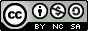 Les autorisations au-delà du champ de cette licence peuvent être obtenues auprès de l'équipe du projet MAPES. Le projet MAPES a été financé par le Fonds de développement académique du réseau de l’Université du Québec.____________________________________________Élaborer le registre des exigences du projet d'approche-programme consiste à décrire et à analyser les exigences du projet. Une exigence est une condition à laquelle doit répondre le projet ou le programme résultant pour satisfaire les attentes ou les besoins des parties prenantes ou celles spécifiées dans divers documents de référence.Titre du projetNo versionDateAuteurModification(s)IDLibellé de l’exigenceSourceJustificationExigences relatives à la gestion du projet d’approche-programmeExigences relatives à la gestion du projet d’approche-programmeExigences relatives à la gestion du projet d’approche-programmeExigences relatives à la gestion du projet d’approche-programmeExigences relatives au programmeExigences relatives au programmeExigences relatives au programmeExigences relatives au programmeIDLibellé de l’exigenceLivrable/ActivitéImpactAmpleurPrioritéJustification